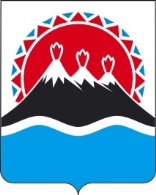 УСТЬ-БОЛЬШЕРЕЦКАЯ 
ТЕРРИТОРИАЛЬНАЯ ИЗБИРАТЕЛЬНАЯ КОМИССИЯ
ПОСТАНОВЛЕНИЕс.Усть-Большерецк

Об изменении в составе участковой избирательной комиссии избирательного участка №136
	Руководствуясь Постановлением  Избирательной комиссии Камчатского края от 06.12.2017 №19/124 «О порядке формирования резерва составов участковых избирательных комиссий Камчатского края», Усть-Большерецкая территориальная избирательная комиссияп о с т а н о в л я е т:
1. Назначить из резерва участковой избирательной комиссии с 31.01.2018 в состав участковой избирательной комиссии избирательного участка №136 члена комиссии с правом решающего голоса Чумичеву Надежду Михайловну, 1962 года рождения, образование среднетехническое, место жительства п. Паужетка, кладовщикаАО «Тепло Земли» Паужетского промучастка, выдвинутую собранием избирателей по месту работы. Опыт работы в проведении избирательных кампаний  имеет.2. Опубликовать настоящее постановление в газете «Ударник».3. Выдать Чумичевой Надежде Михайловне удостоверение члена участковой избирательной комиссии избирательного участка №136 установленного образца. 4. Контроль за выполнением настоящего постановления возложить на секретаря Усть-Большерецкой территориальной избирательной комиссии Н.Н. Бокову.ПредседательУсть-Большерецкой территориальнойизбирательной комиссии	Л.Н. УтенышеваСекретарьУсть-Большерецкой территориальнойизбирательной комиссии	Н.Н. Бокова«30»января2018г№53/271